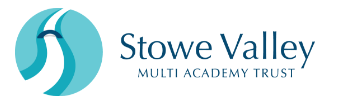 Register of Business Interests for SVMAT Trustee/Director/GovernorName of Trustee/Director/Governor: Jess Marshall__________________ Date of Appointment: 26 January 2021 Date of Resignation / Retirement: __________Record of Reviews (Clerk  must distribute this form to the respective Trustee/Director/ governor for amendment as necessary and signature annually)Notes:   	1. The form must be completed by the Governor/Associate.   If there are no interests, record ”NONE” and ensure that all entries are signed and dated              2.  Use one form per governor (or more if required).		              3.  Make all entries in ink.Trustees/Directors/Governors are reminded that completion of this form does not remove the requirement upon them to disclose orally any interest at any specific meeting and to leave the meeting for that agenda item.Guidance notesTrustees/Directors/Governors have a legal duty to act only in the best interests of their schools. Where a situation arises in which they cannot do this due to a personal interest they have, steps should be taken to identify, prevent and record the conflict. This ensuresTrustee/Directors/ governors are acting in the best interests of the MAT.In the declaration above, you must provide details relating to:Your ownership or partnership of a company or organisation which may be used by SVMAT or any SVMAT schools to provide goods or services;	Goods or services you offer which may be used by SVMAT or any SVMAT schools ;	Any close relation you have to someone who satisfies either of the above;	Any close relationship you have to someone who is employed by by SVMAT or any SVMAT schoolsDeclaring your conflicts of interest is a legal requirement within the School Governance (Roles, Procedures and Allowances) (England) Regulations 2013 and for academies, in the Articles of Association and Academies Financial Handbook. However, making an annual declaration does not remove your requirement to make an oral disclosure of the interest and temporarily leave the meeting, where the interest is relevant to something being discussed.Pecuniary interestsGenerally, Trustees/Directors/governors should not participate in any discussions in which they may directly or indirectly benefit from a pecuniary interest, except where the relevant authority has authorised this i.e. legislation for maintained schools or articles of association for academies. A direct benefit refers to any personal financial benefit and an indirect benefit refers to any financial benefit you may have by virtue of a relationship to someone who stands to gain from a decision of the Trust board. Both direct and indirect interests must be declared.Non-pecuniary interests (Conflicts of loyalty)There may be a non-pecuniary interest whereby the Trustee/Director/governor does not stand to gain any benefit but a declaration should still be made. For example, this might be where a Trustee/Director/governor has a family member working in the school. While theTrustee/Director/ governor might not benefit personally, their judgment could be impaired if something was brought up that would affect the family member.	Pecuniary InterestsPecuniary InterestsPecuniary InterestsPlease provide details of the interestPlease provide details of the interestPlease provide details of the interestPlease provide details of the interestPlease provide details of the interestPlease provide details of the interestPlease provide details of the interestPlease provide details of the interestPlease provide details of the interestPlease provide details of the interestPlease provide details of the interestDate interest ceasedDate interest ceasedCurrent EmploymentCurrent EmploymentCurrent EmploymentErnst & Young EYGErnst & Young EYGErnst & Young EYGErnst & Young EYGErnst & Young EYGErnst & Young EYGErnst & Young EYGErnst & Young EYGErnst & Young EYGErnst & Young EYGErnst & Young EYGBusinesses (of which I am a partner/proprietor)Businesses (of which I am a partner/proprietor)Businesses (of which I am a partner/proprietor)NoneNoneNoneNoneNoneNoneNoneNoneNoneNoneNoneCompany directorshipsCompany directorshipsCompany directorshipsNoneNoneNoneNoneNoneNoneNoneNoneNoneNoneNoneCharity trusteeshipsCharity trusteeshipsCharity trusteeshipsNone None None None None None None None None None None Any other conflictAny other conflictAny other conflictNone None None None None None None None None None None Personal InterestsPersonal InterestsPersonal InterestsTheir nameTheir nameTheir nameRelationship to meRelationship to meRelationship to meRelationship to meNature of the interestNature of the interestNature of the interestNature of the interestImmediate family/close connections to me working in SVMAT or any SVMAT schoolImmediate family/close connections to me working in SVMAT or any SVMAT schoolImmediate family/close connections to me working in SVMAT or any SVMAT schoolNoneNoneNoneBusiness involvement/ company directorships or trusteeships of family/close connections to me(e.g. a business SVMAT or any SVMAT school might deal with)Business involvement/ company directorships or trusteeships of family/close connections to me(e.g. a business SVMAT or any SVMAT school might deal with)Business involvement/ company directorships or trusteeships of family/close connections to me(e.g. a business SVMAT or any SVMAT school might deal with)NoneNoneNoneOther schools where I am a governorOther schools where I am a governorOther schools where I am a governorName of schoolName of schoolName of schoolPosition heldPosition heldPosition heldPosition heldDate appointed / electedDate appointed / electedDate appointed / electedDate appointed / electedNoneNoneNoneDate18 March 2021Governor’s Signature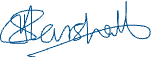 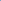 FOR THE GUIDANCE OF GOVERNORS, A SUMMARY OF THE RELEVANT PART OF THE REGULATIONS ABOUT WITHDRAWAL FROM MEETINGS AND DISCLOSURE OF INTEREST ARE SET OUT BELOW.FOR THE GUIDANCE OF GOVERNORS, A SUMMARY OF THE RELEVANT PART OF THE REGULATIONS ABOUT WITHDRAWAL FROM MEETINGS AND DISCLOSURE OF INTEREST ARE SET OUT BELOW.FOR THE GUIDANCE OF GOVERNORS, A SUMMARY OF THE RELEVANT PART OF THE REGULATIONS ABOUT WITHDRAWAL FROM MEETINGS AND DISCLOSURE OF INTEREST ARE SET OUT BELOW.WITHDRAWAL FROM MEETINGS - HAVING AN INTERESTThe general principle is that no-one should be involved in a decision where his or her personal interests may conflict with those of the governing board or, where his or her interest is greater than any other member of the governing boardThe regulations apply to all members of the governing board and the headteacher and any others in attendance at the meeting, though if a matter is to be voted upon, then only to the members of the governing board.The clerk to the governing board shall only be required to withdraw when the governing board is discussing the clerk's pay/contract or disciplinary action against the clerk.Governors have to withdraw when their own appointment, reappointment or removal as a member of the governing board or a committee is under consideration.Any governor who is employed to work at the school (other than the headteacher), must withdraw from a meeting where the pay or performance appraisal of any particular person employed to work at the school is under discussion.The headteacher must withdraw from any meeting where his/her own pay or performance appraisal is under discussion.If a person has any pecuniary interest, direct or indirect in any contract, proposed contract or any other matter under discussion at a meeting s/he shall at the meeting disclose the fact and -	(a) withdraw from a meeting during the consideration or discussion	of the meeting;	(b) not vote on any question with respect to that matter.A person has an indirect pecuniary interest if:	(a)  s/he, or any nominee of hers/his, is a member of a company 	       	or other board with which a contract is under consideration or  has 	been made;	(b)  s/he is a partner in business or in the employment, of a 	       	person with whom the contract is made or under 	      	       	consideration.A person has a direct or indirect pecuniary interest in a matter if a relative (including a spouse) living with her/him, has a direct or indirect pecuniary interest.The headteacher (whether a governor or not), a governor who is a teacher or member of the non-teaching staff, or any teacher who is in attendance in an advisory capacity should not have an interest that is greater than the interest of the generality of teachers at the school.A person present at a meeting of a selection panel at which the subject for consideration is that person's appointment (or that of his/her relative or spouse) to a post as a teacher or otherwise at the school, a transfer or promotion or retirement or shall be a candidate for the resulting vacancy, s/he shall be deemed to have an interest.